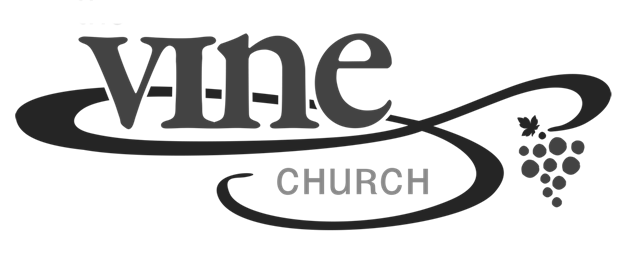 Pastor Kay Hwang         	                                                                  The Voice of GodJuly 1, 2018 	 	                                                                           Mark 1:9-11What is strange about this picture?0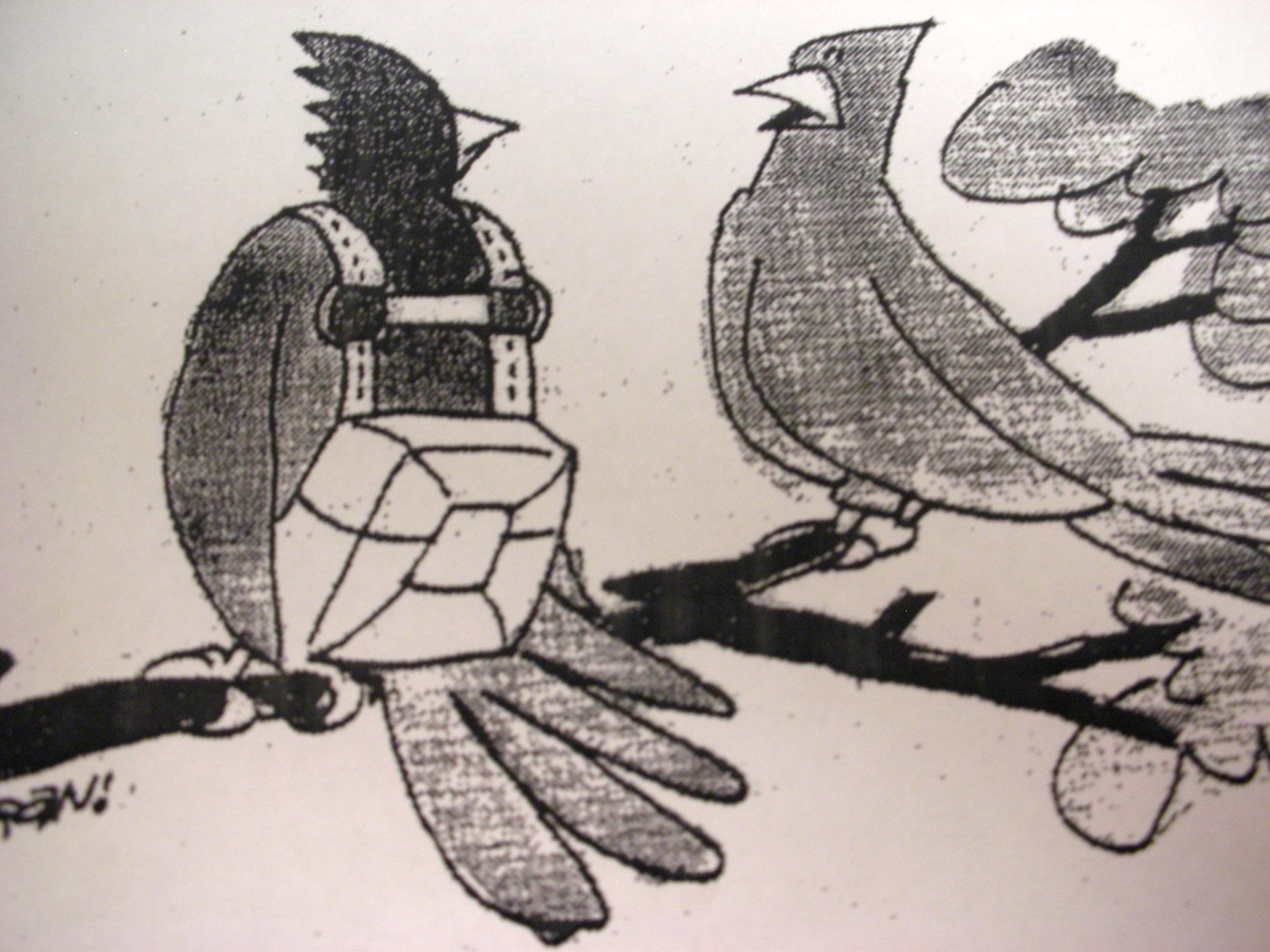 God’s life-giving voice:Mark 1:9-11  At that time Jesus came from Nazareth in Galilee and was baptized by John in the Jordan. 10Just as Jesus was coming up out of the water, he saw heaven being torn open and the Spirit descending on him like a dove. 11And a voice came from heaven:  “You are my Son, whom I love; with you I am well pleased.” I.   You are my _____________________.Mark 1:11   And a voice came from heaven, “You are my Son…”II.  Whom I ________________________.Psalm 139:13-14   For it was you who formed my inward parts; you knit me together in my mother’s womb.  14I praise you, for I am fearfully and wonderfully made. Wonderful are your works; that I know very well.III.  With you I am ________________  _____________________.Romans 5:8  But God shows his love for us in that while we were still sinners, Christ died for us.Point:  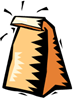 Doggy Bag: Something to take home and chew on!How would you feel if God spoke to you the same words He spoke to Jesus?Can you accept and believe that “God not only loves you, but he is pleased with you?”How often do we speak the same words to our family, to those whom we love?  What are the words of love and affirmation our children need to hear? If you’d like to talk personally and confidentially w/Pastor Kay about your relationship with Christ, please email kayhwang@thevineva.org or call 703-573-5836  to set up an appointment.